·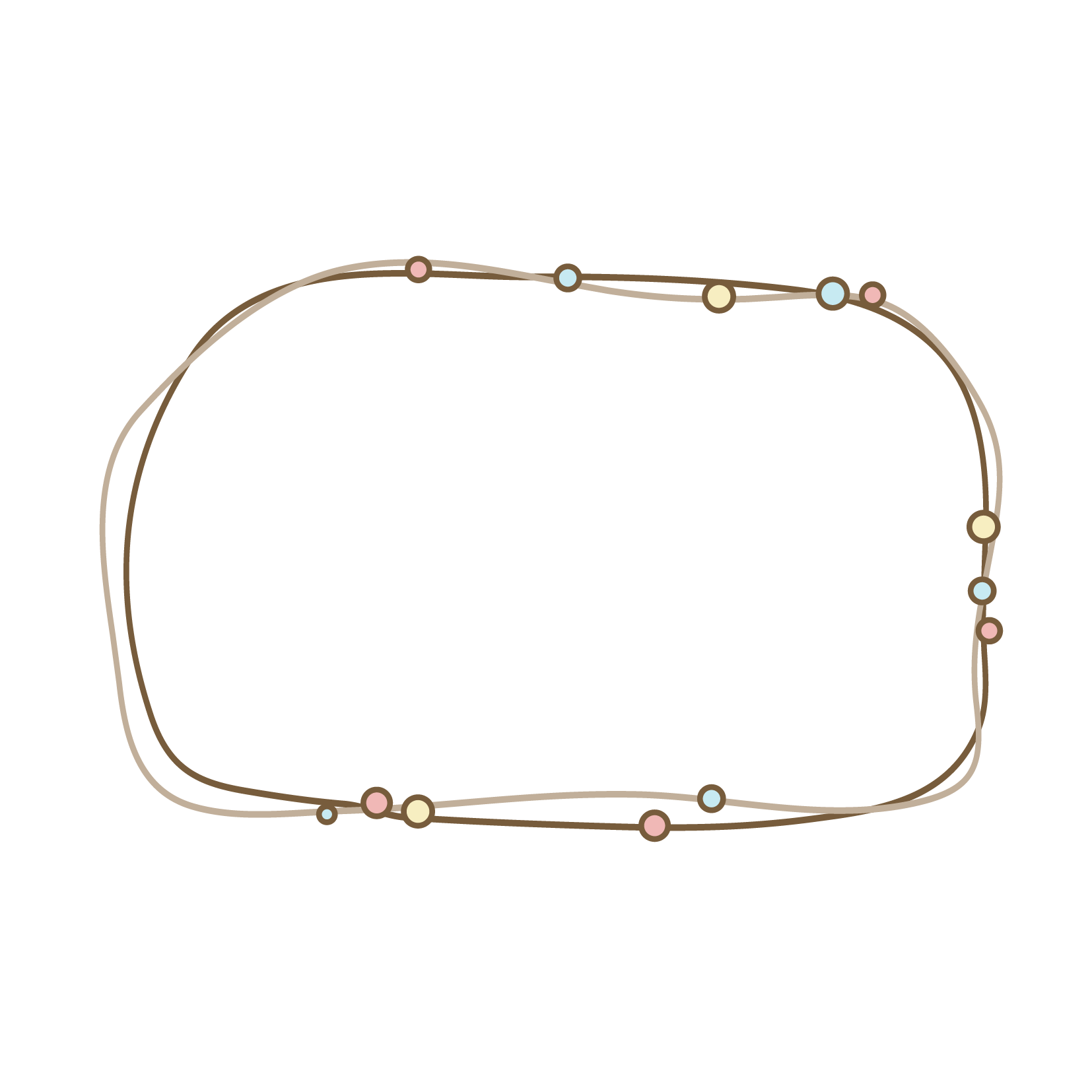 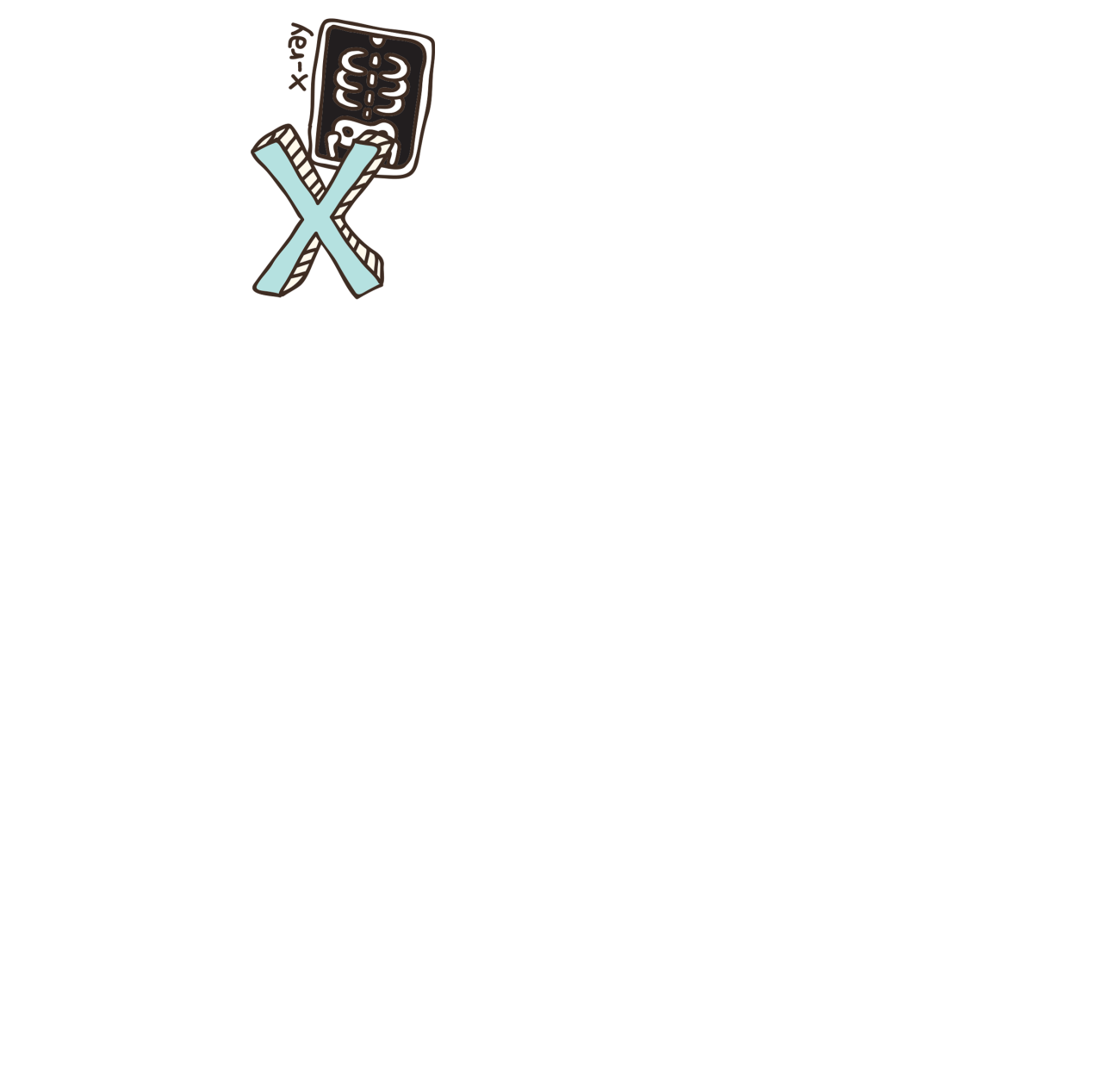 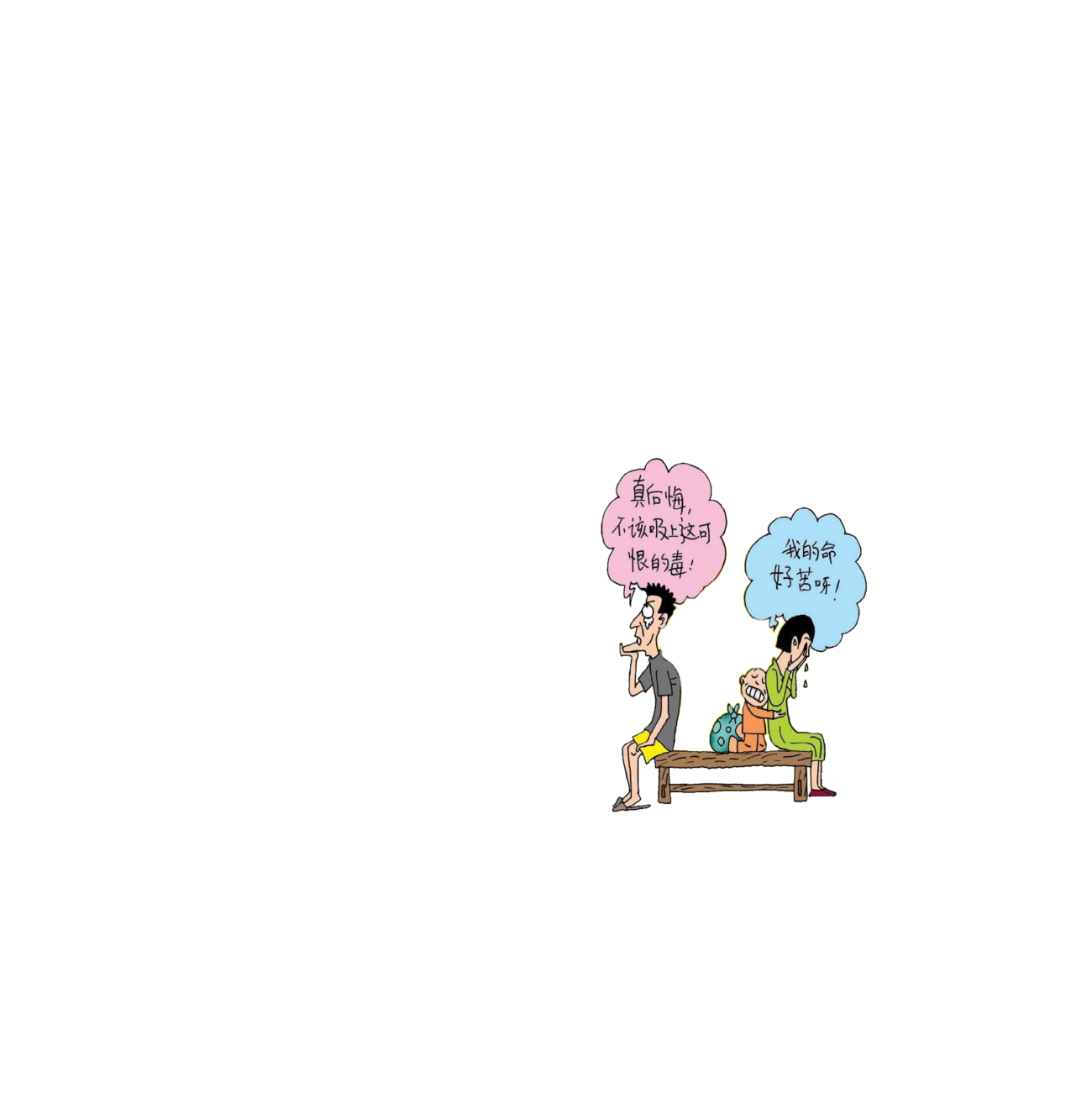 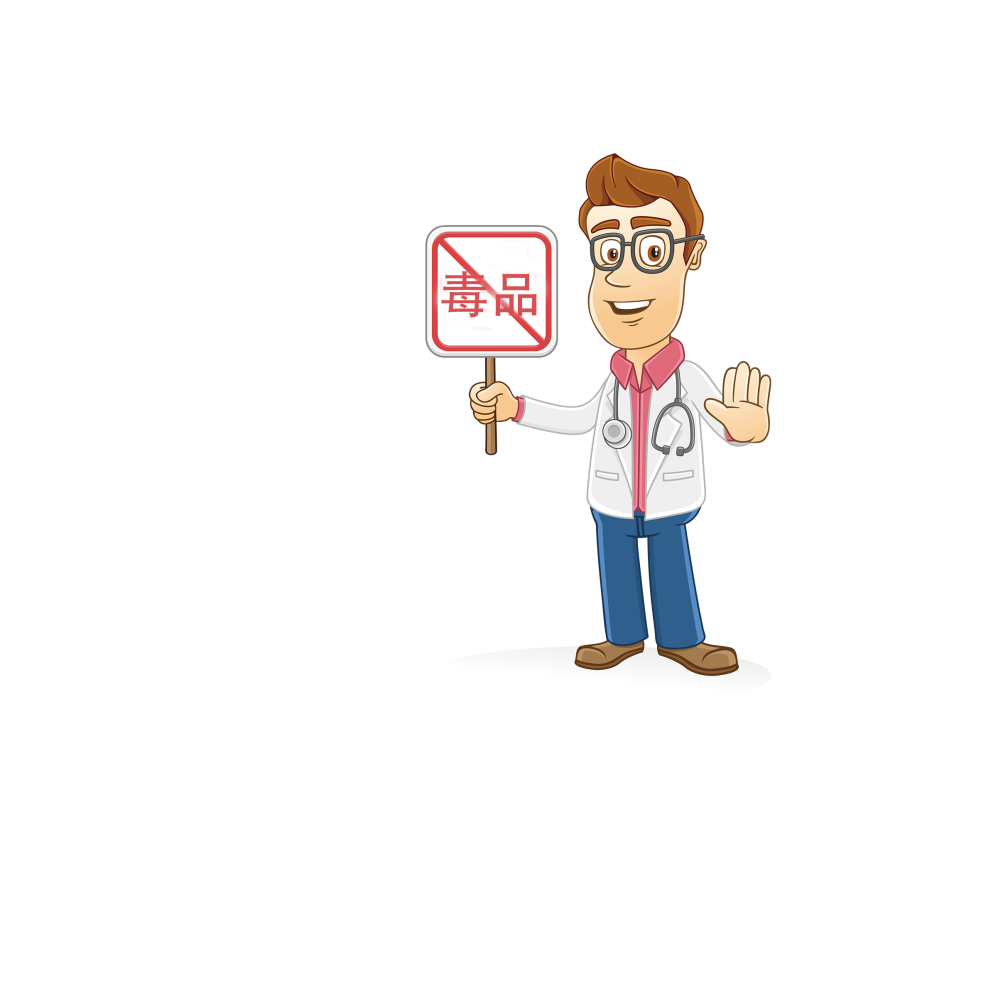 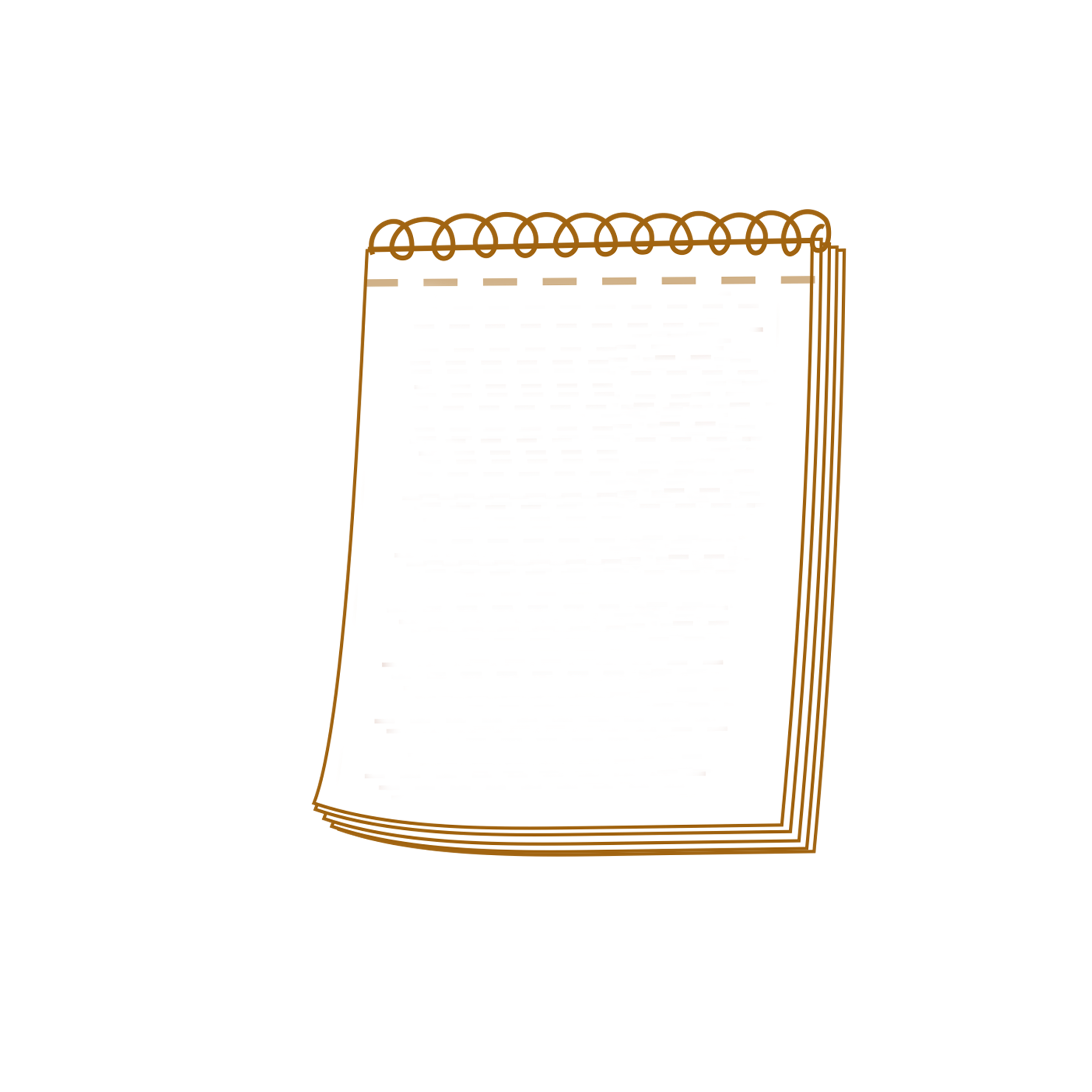 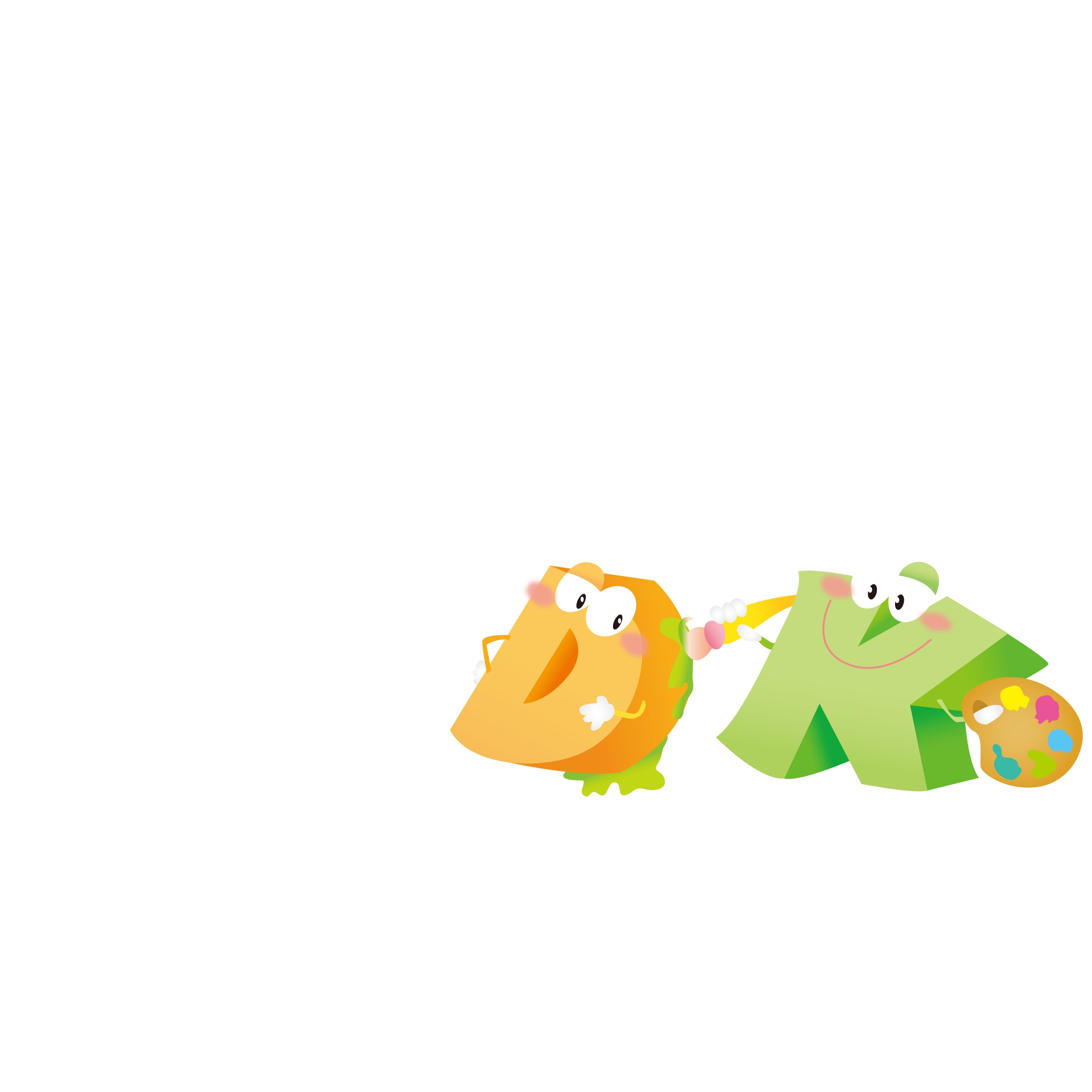 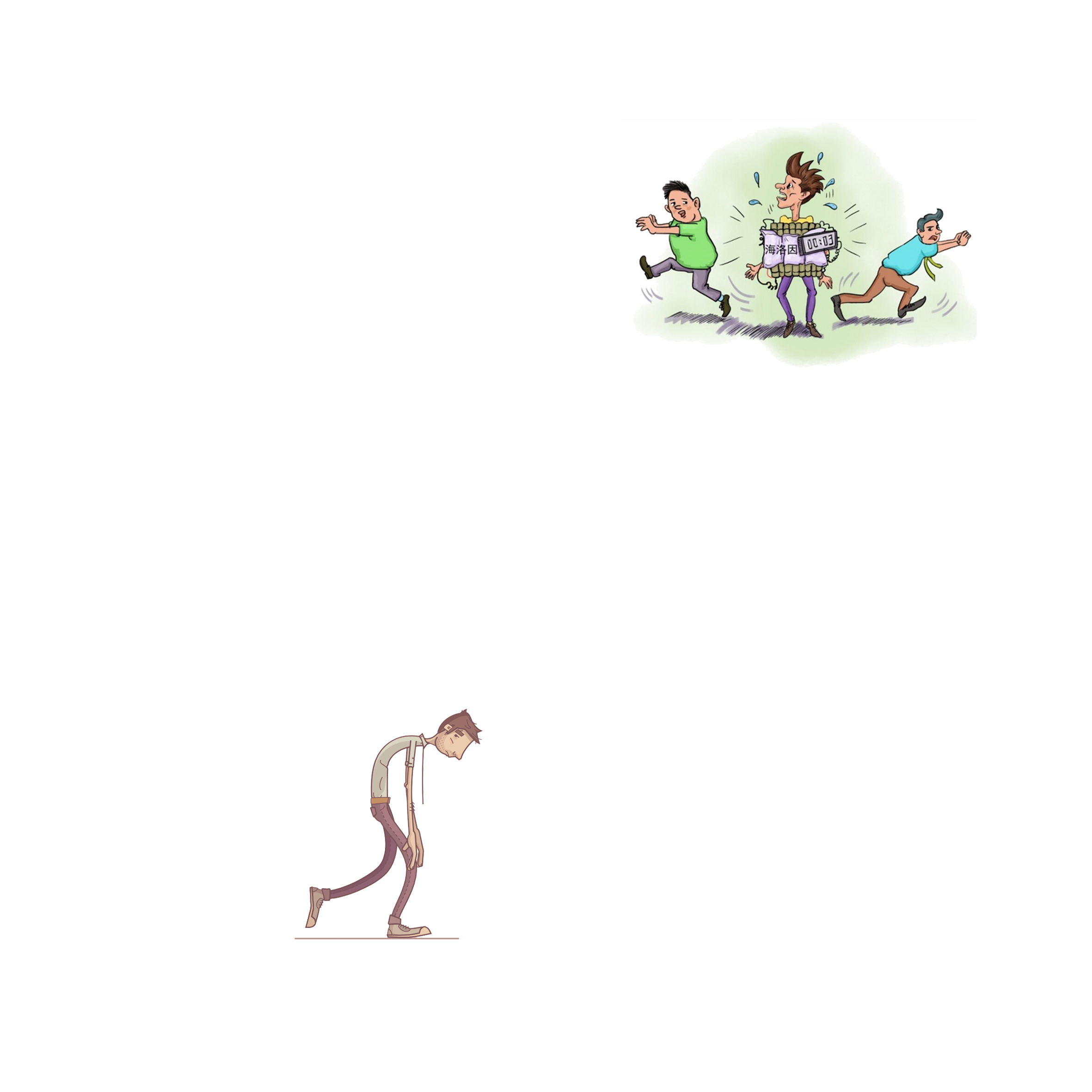 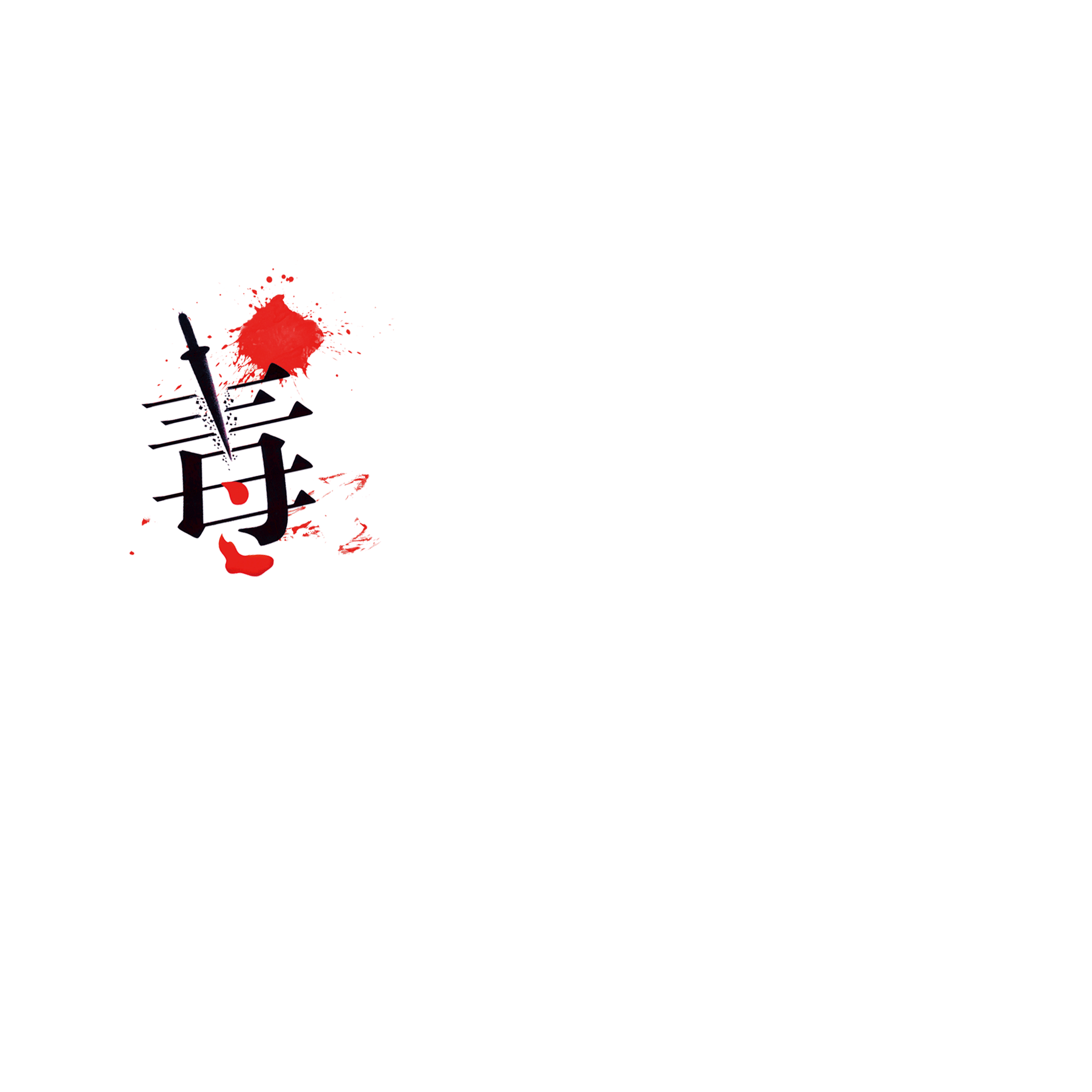 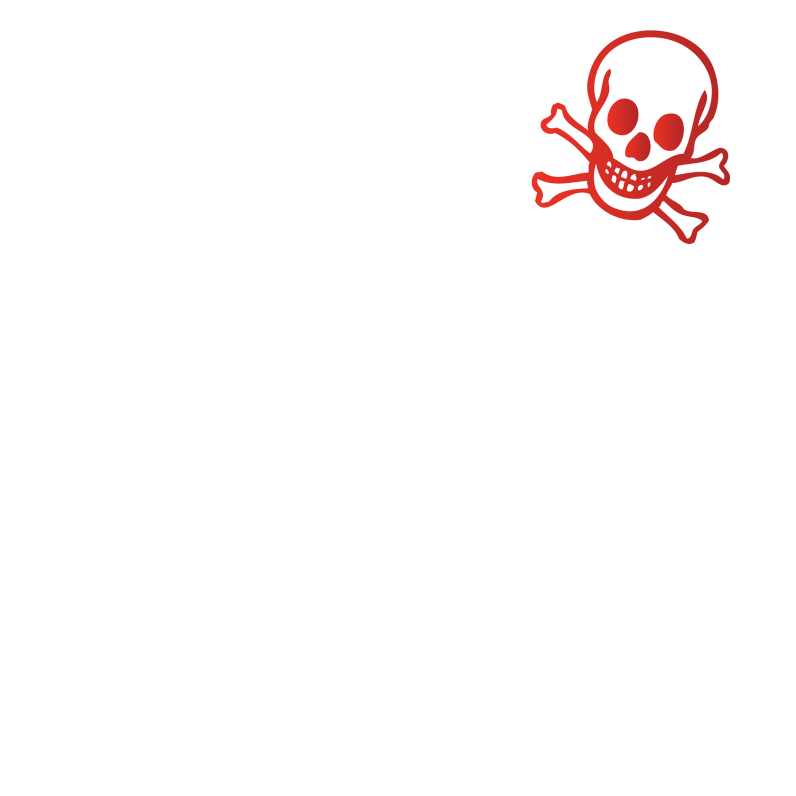 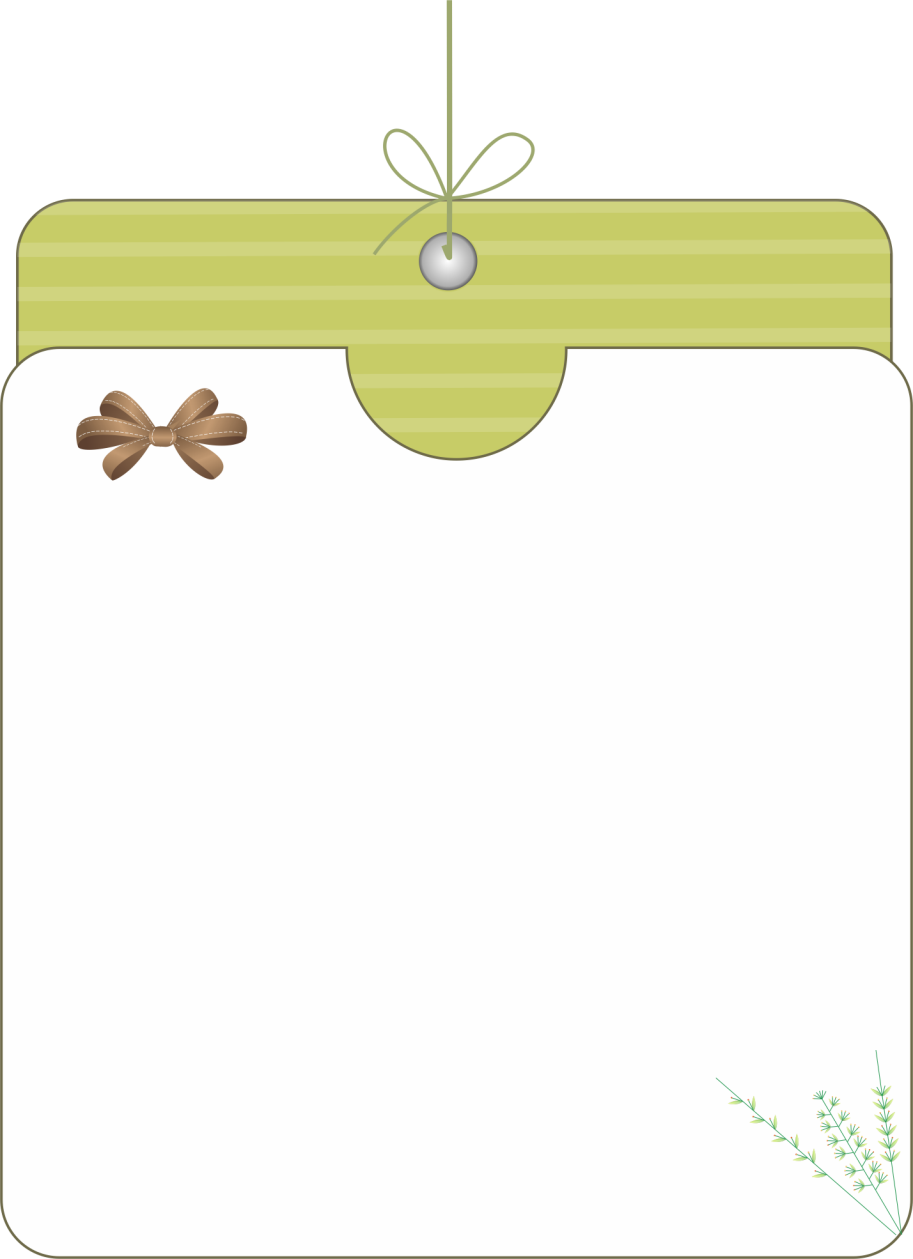 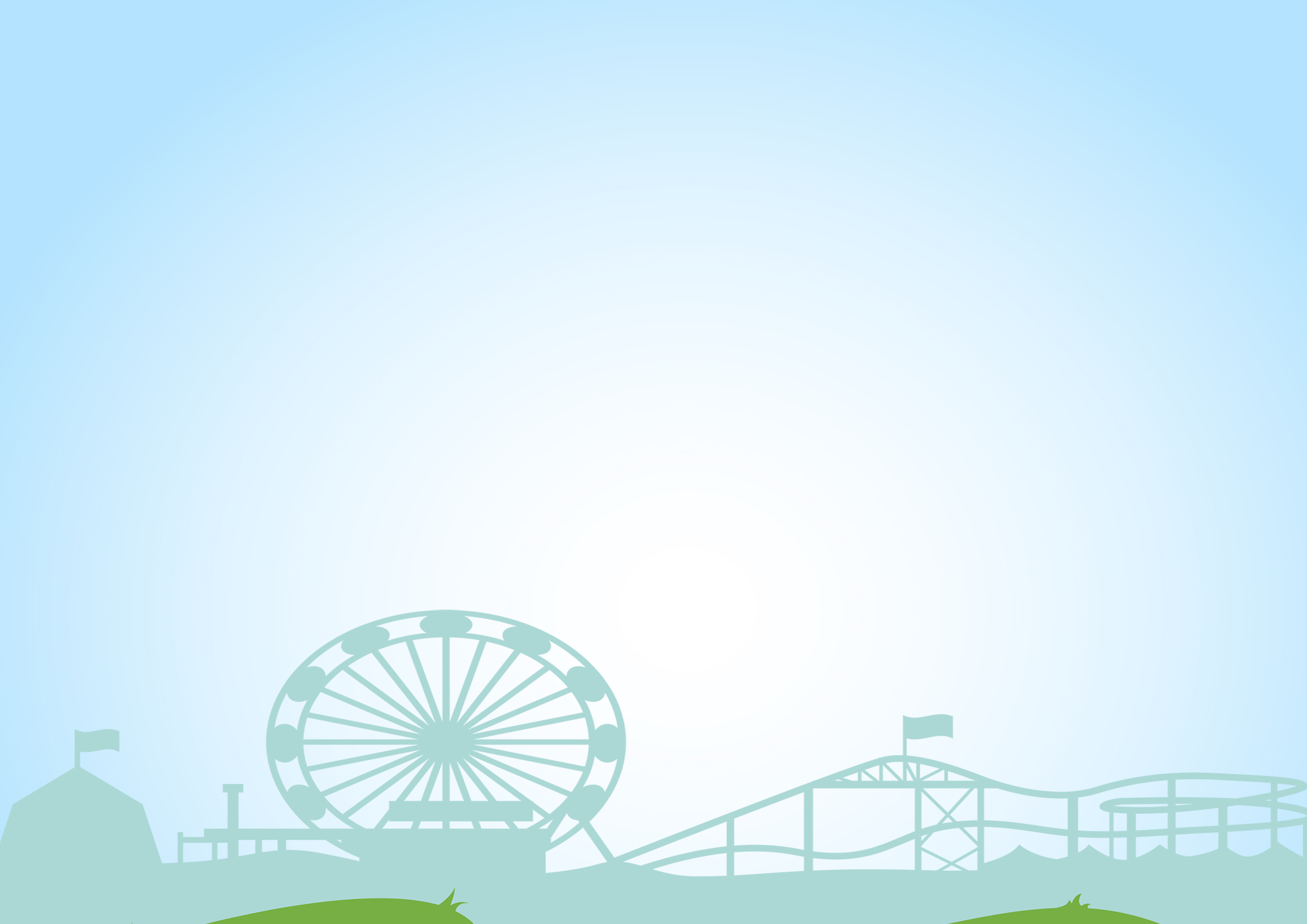 ·